Publicado en Madrid el 24/05/2016 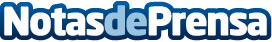 Congreso Internacional de Psicología del Trabajo y Recursos Humanos, en Madrid los próximos 2 y 3 de junioEl Congreso está promovido por el Consejo General de la Psicología de España y organizado el Colegio Oficial de Psicólogos de Madrid y  tiene una vocación de ser punto de encuentro entre docentes, investigadores y profesionales de la psicología del trabajo y recursos humanos así como de hacer reflexionar sobre los retos y soluciones  a los que se enfrentan los profesionales de los recursos humanos en entornos en constante evolución
 Datos de contacto:Jose Luis CaseroGrupo Tempo Comunicacion y Estrategia699 98 34 59Nota de prensa publicada en: https://www.notasdeprensa.es/congreso-internacional-de-psicologia-del_1 Categorias: Marketing Eventos Otras Industrias http://www.notasdeprensa.es